Reading Task: Use Masks ProperlySuggested Level: S1-2Task DescriptionYou will read an article about the proper use of face masks and answer the related questions. (Adapted from an article on the website of Centre for Health Protection, Department of Health: https://www.chp.gov.hk/files/pdf/use_mask_properly.pdf)Refer to the text and answer the following questions.What is the main purpose of this article?______________________________________________________________________________________________________________________________________________________Refer to paragraph 3 and fill in the blanks below.In paragraph 3, it is mentioned that wearers should follow the manufacturers’ recommendations when using surgical masks, including storing and putting on the masks. Why is this important to prevention of infections?___________________________________________________________________________
___________________________________________________________________________
Which of the following best describes the meaning of “snugly” in lines 22 and 30?Give another word which has a similar meaning to the word “soiled” in line 38.___________________________________________________________________________Decide whether the following statements are True (T), False (F) or the information is Not Given (NG). Put a tick () in the correct boxes:Which of the following measure(s) help(s) people stay away from possible sources of infection (line 45)?Which of the following groups of people would find the article most useful?Writing Task(The four pictures are adapted from the website of the Centre for Health Protection, Department of Health: https://www.chp.gov.hk/en/index.html)Reading Task: Use Masks ProperlyAnswer KeyTo provide information about the proper use of masks and how to prevent infections transmitted by respiratory droplets(a) Outer(b) germs(c) absorb moistureIt is important because failing to follow the manufacturers’ recommendations may reduce the effectiveness of surgical masks in preventing infections transmitted by respiratory droplets (or other possible answers).BDirty (or other possible answers)(i) F(ii) F(iii) NGDCUse Masks Properly     Face masks provide a physical barrier to fluids and large particle droplets. Surgical masks are a type of face mask commonly used. When used properly, surgical masks can prevent infections transmitted by respiratory droplets.     People should wear a surgical mask when they have respiratory infection, take care of patients with respiratory infection, or visit clinics/hospitals during the pandemic/peak season for influenza in order to reduce the spread of infection.     Most surgical masks adopt a three-layer design which includes an outer fluid-repelling layer, a middle layer that serves as a barrier to germs, and an inner moisture-absorbing layer. Masks without the above functions are not recommended as they cannot provide adequate protection against infectious diseases transmitted by respiratory droplets. Wearers should follow the manufacturers’ recommendations when using surgical masks, including proper storage and procedures for putting on surgical masks.Procedures for putting on and taking off surgical masks:Points to note on wearing a surgical mask:Choose the appropriate mask size. Child size is available for selection as indicated.Perform hand hygiene before putting on a surgical mask.The surgical mask should fit snugly over the face.Avoid touching the surgical mask after wearing it. Perform hand hygiene before and after touching the mask.Avoid touching the outside of the surgical mask during taking-off as it may be covered with germs.After taking off the surgical mask, discard it in a lidded rubbish bin and perform hand hygiene immediately.Change surgical masks in a timely manner. In general, surgical masks should not be reused. Replace the mask immediately if it is damaged or soiled.To minimise the risk of infection, apart from using surgical masks properly, we should adopt the following preventive measures vigilantly:Perform hand hygiene frequently and properly.Perform hand hygiene before touching the eyes, nose and mouth.Maintain respiratory etiquette/cough manners.Stay at home if sick and minimise contact with others.Stay away from possible sources of infection.51015202530354045Middle layer                                      (a) _________ layerFunction: barrier to (b) _____________                 Function: repel fluids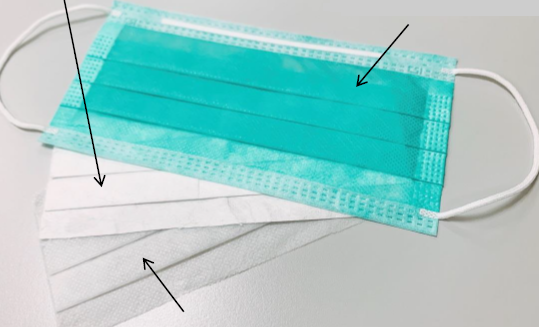                         Inner layer                        Function: (c)_______________________gentlycloselytidilylooselyTFNGi) Only surgical masks are suitable for preventing infections transmitted by respiratory droplets.ii) People should wear a surgical mask only when they are sick.iii) Tie-on surgical masks are more effective than surgical masks with ear loops in preventing infections transmitted by respiratory droplets.Minimise unnecessary social contactsAvoid visiting crowded placesMinimise the length of stay in crowded places whenever possibleAvoid close contact with infected persons(i) & (iii) only(ii) only(iv) onlyAll of the aboveDoctors who work in hospitalsManufacturers of face masksThe general publicStudentsYou are the chairperson of the Student Union of your school. To help prevent infections transmitted by respiratory droplets, you are working on promoting respiratory etiquette/cough manners among your schoolmates. Write descriptions for the pictures below and come up with a slogan for promoting respiratory etiquette/cough manners.Slogan: __________________________________________________________________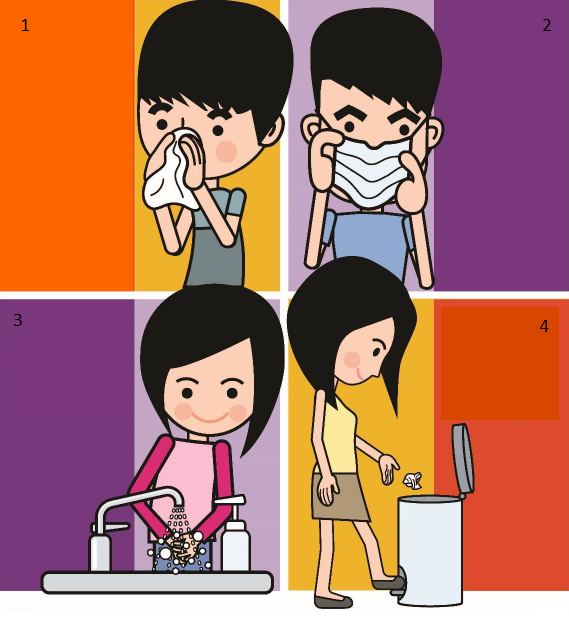 Picture 1: __________________________________________________________________________________
__________________________________________________________________________________Picture 2: __________________________________________________________________________________
__________________________________________________________________________________Picture 3: __________________________________________________________________________________
__________________________________________________________________________________Picture 4: __________________________________________________________________________________
__________________________________________________________________________________